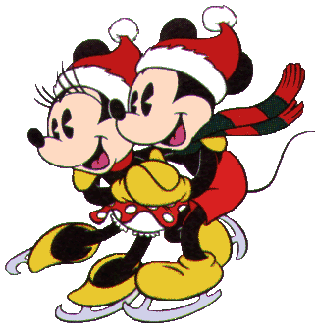 JÍDELNÍČEK MŠ MŠEC 20. 11. – 24. 11. 2017                       Svačina : houska, pomazánka z míchaných vajec, zelenina, bílá káva, čaj  (1,7,12) Pondělí       Polévka:  kuřecí vývar se zeleninou a cizrnou (9)  20. 11.        Hl. jídlo : filet ze žraloka, bramborová kaše, zeleninový salát (4,7)                      Svačina : puding s piškoty, ovoce, čaj (1,7)Obsahuje alergeny: viz pokrm…………………………………………………………………………………………………………………………………………..                       Svačina : rohlík, jogurt, ovoce, čaj  (1,7,12)Úterý            Polévka : hovězí vývar se zeleninou a nudlemi (1,3,9) 21. 11.          Hl. jídlo : rajská omáčka, čufty, houskový knedlík (1,3,12)                       Svačina : chléb, máslo, vařené vejce, zelenina, mléko, čaj  (1,3,7,12)Obsahuje alergeny: viz pokrm……………………………………………………………………………………………………………………………………………                      Svačina : celozrnný rohlík, drožďová pomazánka, zelenina, kakao, čaj  (1,3,7,12) Středa           Polévka:  květáková s vejci (1,3) 22. 11.           Hl. jídlo : vepřový guláš, těstoviny (1,3)                        Svačina : chléb, tavený sýr, ovoce, mléko, čaj  (1,7,12)Obsahuje alergeny: viz pokrm                 ……………………………………………………………………………………………………………………………………………                       Svačina : šlehaný tvaroh s jahodami, piškoty, čaj  (1,3,7)Čtvrtek         Polévka : zeleninová s cizrnou (1,9)23. 11.          Hl. jídlo : kuřecí řízek, brambory, kyselá okurka (1,3,7)                       Svačina : chléb, máslo, strouhaný sýr, zelenina, mléko  (1,7,12) Obsahuje alergeny: viz pokrm……………………………………………………………………………………………………………………………………………                     Svačina : chléb, šunková pěna, zelenina,  čaj (1,7,12)Pátek          24. 11.        Hl. jídlo : bramborová polévka, škvarkové placky, ovoce (1,3,7,9,12)                     Svačina : rohlík, žervé, ovoce, mléko, čaj (1,7,12) Obsahuje alergeny: viz pokrm……………………………………………………………………………………………………………………………………………Změna jídelníčku vyhrazena!Přejeme dobrou chuť !Strava je určena k okamžité spotřebě!